р.Кушицька Ганна Володимирівна, вчитель зарубіжної літератури - участь у науково – практичній конференції «Впровадження духовних і моральних цінностей Української Хартії вільної людини в навчально – виховний процес» -  «Бо головне  ж тепер – реформа людини».2018 р.Ознайомлення із цінностями Хартії. Розміщення у вестибюлі школи переносного банеру. В рамках Тижня трудового навчання, з ініціативи заступника директора з виховної роботи Музики І.М. та вчителя трудового навчання Вовк С.Б., було виготовлено патріотичне панно «Україна – єдина країна», технікою стрінг- арт. Кожна область даної карти обмотувалася нитками певного кольору. До виготовлення панно долучилися класні колективи, вчителі, представник філій, а також органи місцевого самоврядування. Таку карту було почеплено на коридорі біля кабінетів географії та історії.Сусла Христина під керівництвом Кушицької Г.В. взяли участь у конференції Української Хартії вільної людини. Ганною Володимирівною були сформовані тези до конференції. Районний етап конкурсу  інтелектуальних випробувань щодо розкриття духовних і моральних цінностей у  розвитку особистості на прикладах видатних українців чи знакових явищ в українській історії: «Малюнок, вірш,  есе, відеоролик» крізь призму ціннісних орієнтирів Української Хартії вільної людини», І місце у номінації відеоролик – Андрух Ю., учениця 11А класу (Музика І.М.)2019 р. Творчі педагоги та учні взяли участь у конкурсі інтелектуальних випробувань щодо розкриття духовних і моральних цінностей крізь призму ціннісних орієнтирів Української Хартії вільної людини». Переможцями ІІ етапу даного конкурсу стали: Ворона Г.В., вчитель української мови та літератури та її вихованка Терешко Ю., номінація «Есе» Юрчак О.І., вчитель української мови та літератури та її вихованка Корман І., номінація «Вірш» Музика І.М., вчитель історії та її вихованка Музика С., номінація «Відеоролик» «Рабів до раю не пускають».2020 р.Музика І.М. переможець обласного конкурсу серед педагогів закладів загальної середньої освіти на кращу розробку уроку на тему: «Система духовних і моральних цінностей  громадянина на ціннісній моделі УХВЛ» у номінації «Зміна пріоритетності цінностей як розвиток особистості» (номінація «Конспект уроку»).Конкурс «Українська Хартія вільної людини – простір для дієвої життєтворчості молоді» серед учнів 8-11 класів. Робота лідерів учнівського самоврядування – і місце І етап Конкурсу. 2021 р.28-29 жовтня 2021- Всеукраїнська конференція «Формування національної ідентичності українця через цінності УХВЛ». Написання тез:Ступніцька І.В., педагог-організатор «Бути українцем»Ворона Г.В., вчитель української мови та літератури «Бути вільною людиною». Онлайн-тренінг «Впровадження Української Хартії вільної людини в освітній процес» (цінність «Бути вільною людиною») (Сарабун О.М., Ворона Г.В., вчителі української мови та літератури )Качуровська І.С. – переможець І етапу (серед педагогів Хоростківської ТГ) обласного конкурсу серед педагогів закладів загальної середньої освіти на кращу  розробку  уроку за темою: «Формування  ідеалу українця нової генерації на прикладі життєпису учасників Ініціативної групи Першого грудня»Музика І.М. – член журі обласного конкурсу серед педагогів закладів загальної середньої освіти на кращу  розробку  уроку за темою: «Формування  ідеалу українця нової генерації на прикладі життєпису учасників Ініціативної групи Першого грудня»2023 р. Музика І.М., член журі обласного конкурсу на кращу розробку  виховної програми школи вихідного дня, серед педагогів області, присвяченого 10-й річниці впровадження УХВЛ. Практичне впровадження УХВЛ в освітній процес2017-2023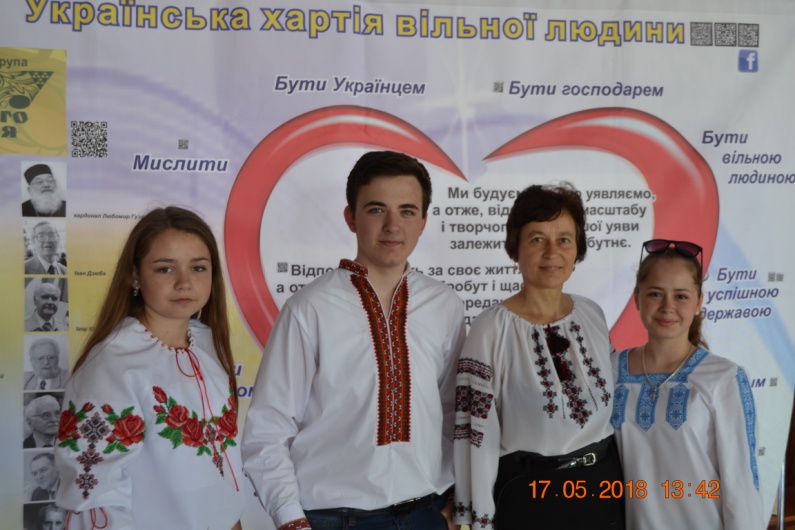 